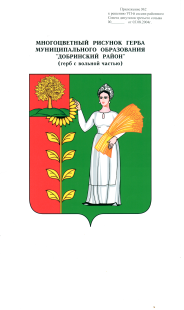 П О С Т А Н О В Л Е Н И ЕАДМИНИСТРАЦИИ СЕЛЬСКОГО ПОСЕЛЕНИЯНИЖНЕМАТРЕНСКИЙ СЕЛЬСОВЕТДобринского муниципального района Липецкой области16.02.2017г.                                  с.Нижняя Матренка                           № 9 Об утверждении Положения «О Совете профилактики правонарушений,в том числе по делам несовершеннолетних и защите их прав                                            при администрации  сельского поселения Нижнематренский сельсовет Добринского муниципального района Липецкой области»	В целях профилактики правонарушений, в том числе  среди несовершеннолетних и защите их прав на территории сельского поселения Нижнематренский сельсовет Добринского муниципального района Липецкой области, руководствуясь Федеральным законом от 06.10.2003 года № 131-ФЗ «Об общих принципах организации местного самоуправления в Российской Федерации», Федеральным законом  от 23.06.2016г. № 182-ФЗ «Об основах системы профилактики правонарушений в Российской Федерации», Уставом сельского поселения Нижнематренский сельсовет, администрация сельского поселения Нижнематренский сельсовет ПОСТАНОВЛЯЕТ :	1. Утвердить Положение о Совете профилактики правонарушений, в том числе по делам несовершеннолетних и защите их прав при администрации  сельского поселения Нижнематренский сельсовет Добринского муниципального района Липецкой области ( прилагается).           2. Считать утратившим силу ранее принятое постановление администрации сельского поселения № 39 от 28.12.2009г. «О создании Совета профилактики правонарушений среди несовершеннолетних и защите их прав при администрации сельского поселения»   3. Настоящее постановление вступает в силу со дня его официального обнародования.  4. Контроль за исполнением настоящего постановления оставляю за собой.Глава администрациисельского поселения                                                      В.В.Батышкин                                                                                                 Утвержденопостановлением администрации сельского поселенияНижнематренский сельсовет 16.02.2017г. № 9Положение о Совете профилактики правонарушений, в том числе по делам несовершеннолетних и защите их прав при администрации  сельского поселения Нижнематренский сельсовет Добринского муниципального района Липецкой области1. Общие положения	1.1. Совет профилактики правонарушений, в том числе по делам несовершеннолетних и защите их прав при администрации  сельского поселения Нижнематренский сельсовет Добринского муниципального района Липецкой области (далее - Совет) является формой непосредственного участия населения в профилактике правонарушений на территории сельского поселения Нижнематренский сельсовет.1.2. В своей деятельности Совет руководствуется Федеральным законом  от                         06 октября 2003 года № 131-ФЗ «Об общих принципах организации местного самоуправления в Российской Федерации», Федеральным законом  от 23.06.2016г. № 182-ФЗ «Об основах системы профилактики правонарушений в Российской Федерации», нормативно – правовыми актами Липецкой области и Добринского муниципального района, Уставом сельского поселения Нижнематренский сельсовет, настоящим Положением. 1.3. Совет осуществляет свою деятельность на общественных началах. 
 1.4. Совет работает под руководством и контролем администрации сельского поселения Нижнематренский сельсовет, Комиссии по делам несовершеннолетних администрации Добринского муниципального района, ежеквартально докладывая им о своей деятельности и не реже одного раза в год отчитывается о своей работе.2. Основные задачи Совета	2.1. Основными задачами Совета являются: 2.1.1. Активное участие в решении вопросов профилактики правонарушений, в том числе среди несовершеннолетних и защите их прав на территории сельского поселения.
 	2.1.2. Выявление и взятие на учет семей с детьми, находящимися в социальном опасном положении и трудной жизненной ситуации, в которых родители систематически не выполняют родительских обязательств по отношению к своим несовершеннолетним детям.2.1.3. Содействие органам внутренних дел, органам местного самоуправления, органам образования в профилактике правонарушений и укреплении правопорядка, проведении индивидуальной профилактической работы с лицами, состоящими на профилактическом учете, в том числе несовершеннолетними и их родителями. 2.1.4. Внесение предложений и подготовка материалов для рассмотрения на заседании комиссии по делам несовершеннолетних и защите их прав при администрации Добринского муниципального района.    2.1.5. Участие в правовом обучении населения. 2.1.6. Организовывать и проводить рейды с участием родительской общественности, дружинников с целью предупреждения правонарушений детей и подростков на улицах, во дворах и других общественных местах.3. Порядок создания Совета	3.1. Совет создается постановлением администрации сельского поселения из числа наиболее активного населения, проживающего на соответствующей территории, представителей педагогического коллектива МБОУ СОШ с.Нижняя Матренка, депутатов Совета депутатов сельского поселения, Домов культуры, представителей молодежи, достигших восемнадцатилетнего возраста и способных по своим моральным и деловым качествам выполнять обязанности члена Совета. Совет создается на добровольной основе. 3.2 Состав Совета состоит из председателя, который избирается путем открытого голосования, заместителя председателя, секретаря, 3-4 членов и утверждается главой администрации сельского поселения.3.3. В состав Совета могут быть включены по согласованию: участковый уполномоченный полиции, инспектор по делам несовершеннолетних, другие сотрудники правоохранительных органов.4. Полномочия Совета	4.1. Совет осуществляет следующие полномочия: 
 	4.1.1. Совместно с правоохранительными органами, администрацией сельского поселения, другими заинтересованными организациями участвует в проверке информации от граждан, учреждений о безнадзорности и правонарушениях детей и подростков, о недостойном поведении их родителей, ведет работу по выявлению и устранению причин и условий, способствующих совершению преступлений и правонарушений на территории поселения. 
 	4.1.2. Оказывает помощь и содействие органам внутренних дел, структурным подразделениям администрации Добринского муниципального района в осуществлении индивидуально - воспитательной работы с лицами, состоящими на профилактическом учете, в том числе и в сфере их социальной реабилитации. 
 	4.1.3. Участвует в оказании помощи образовательным учреждениям и органам системы профилактики безнадзорности и правонарушений среди несовершеннолетних в осуществлении индивидуально - воспитательной работы с детьми и подростками, а также их родителями. 4.1.4. Совместно с учреждениями здравоохранения и образования принимает участие в подготовке и проведении мероприятий, направленных на борьбу с употреблением наркотических средств, психотропных веществ без назначения врача либо одурманивающих веществ, алкоголизмом и курением на соответствующей территории.  4.1.5. Участвует совместно с работниками полиции, членами народных дружин, представителями органов системы профилактики безнадзорности и правонарушений среди несовершеннолетних в организации и проведении рейдов, патрулирования, дежурств на соответствующей территории. 4.1.6. Осуществляет прием граждан по вопросам своей деятельности.5. Организация деятельности Совета	5.1. Основной формой работы Совета являются заседания. Заседания Совета проводятся не реже одного раза в квартал. Совет вправе проводить выездные заседания (по месту жительства, учебы или работы лиц, приглашаемых на заседания Совета). Деятельность Совета осуществляется на плановой основе. 
При необходимости, по решению председателя, могут быть проведены внеочередные заседания Совета.  Работа Совета организуется по следующим направлениям: - профилактика правонарушений со стороны лиц, состоящих на профилактическом учете в органах внутренних дел; - охрана общественного порядка; - воспитательная и профилактическая работа с несовершеннолетними и их родителями; - правовое обучение населения.5.2. В заседаниях Совета могут принимать участие представители органов государственной власти Липецкой области, органов местного самоуправления Добринского муниципального района, общественных объединений и других организаций. 
5.3. Заседание Совета считается правомочными, если в нем участвует более половины членов соответствующего Совета и оформляется протоколом, который подписывается председателем Совета. 5.4. Решения Совета принимаются простым большинством голосов присутствующих на заседании членов Совета. 5.5. Решения Совет принимает в соответствии с его компетенцией, они имеют рекомендательный характер и доводятся до сведения заинтересованных лиц. 5.6. Секретарь Совета осуществляет ведение документации, а также информационно-аналитических материалов по решаемым вопросам в пределах своей компетенции. 5.7. Совет вправе ходатайствовать перед органами местного самоуправления Добринского муниципального района, руководителями предприятий, учреждений и организаций о поощрении лиц, активно участвующих в деятельности Совета.